              ОТЧЕТ О ВЫПОЛНЕНИИ МУНИЦИПАЛЬНОГО ЗАДАНИЯ                         Форма по 0506001                                                                 (квартальный)                                    ОКУДНаименование: Муниципальное бюджетное общеобразовательное учреждение средняя общеобразовательная школа                                                 по сводномуимени Героя Советского Союза Г.И.Хетагурова Мариинского сельского поселения                                                                                                                                                                                                                      реестру 043Щ7214Виды деятельности: _________________Образование и наука_______________________________________________                                                 По ОКВЭД 80.10.2    Периодичность:______________________1  квартал  2024 года______________________________________________                                                 По ОКВЭД 80.21.1                                                                 Часть1. Сведения об оказываемых муниципальных услугах     Раздел 11.Наименование муниципальной услуги _ Реализация основных общеобразовательных программ дошкольного образования ____________________________________________________________________2. Категория потребителей муниципальной услуги___ Физические лица в возрасте до 8 лет 3.Сведения о фактическом достижении показателей, характеризующих объем и (или) качество муниципальной услуги:3.1.Сведения о фактическом достижении показателей, характеризующих качество муниципальной услуги:3.2. Сведения о фактическом достижении показателей, характеризующих объем муниципальной услуги:Раздел 21.Наименование муниципальной услуги _ Присмотр и уход 2. Категория потребителей муниципальной услуги___ Физические лица 3.Сведения о фактическом достижении показателей, характеризующих объем и (или) качество муниципальной услуги:3.1.Сведения о фактическом достижении показателей, характеризующих качество муниципальной услуги:3.2. Сведения о фактическом достижении показателей, характеризующих объем муниципальной услуги:  Раздел 3                                                                                            1.Наименование муниципальной услуги _Реализация основных общеобразовательных программ начального общего образования____________________________________________________________________2. Категория потребителей муниципальной услуги___Физические лица без ограниченных возможностей здоровья, Физические лица с ограниченными возможностями здоровья, Физические лица______________________3.Сведения о фактическом достижении показателей, характеризующих объем и (или) качество муниципальной услуги:3.1.Сведения о фактическом достижении показателей, характеризующих качество муниципальной услуги:3.2. Сведения о фактическом достижении показателей, характеризующих объем муниципальной услуги:Раздел 4                                                              1.Наименование муниципальной услуги _Реализация основных общеобразовательных программ основного о общего образования____________________________________________________________________2. Категория потребителей муниципальной услуги___ Физические лица______________________3.Сведения о фактическом достижении показателей, характеризующих объем и (или) качество муниципальной услуги:3.1.Сведения о фактическом достижении показателей, характеризующих качество муниципальной услуги:3.2. Сведения о фактическом достижении показателей, характеризующих объем муниципальной услуги:Раздел 5                                                              1.Наименование муниципальной услуги _Реализация основных общеобразовательных программ среднего общего образования____________________________________________________________________2. Категория потребителей муниципальной услуги___ Физические лица______________________3.Сведения о фактическом достижении показателей, характеризующих объем и (или) качество муниципальной услуги:3.1.Сведения о фактическом достижении показателей, характеризующих качество муниципальной услуги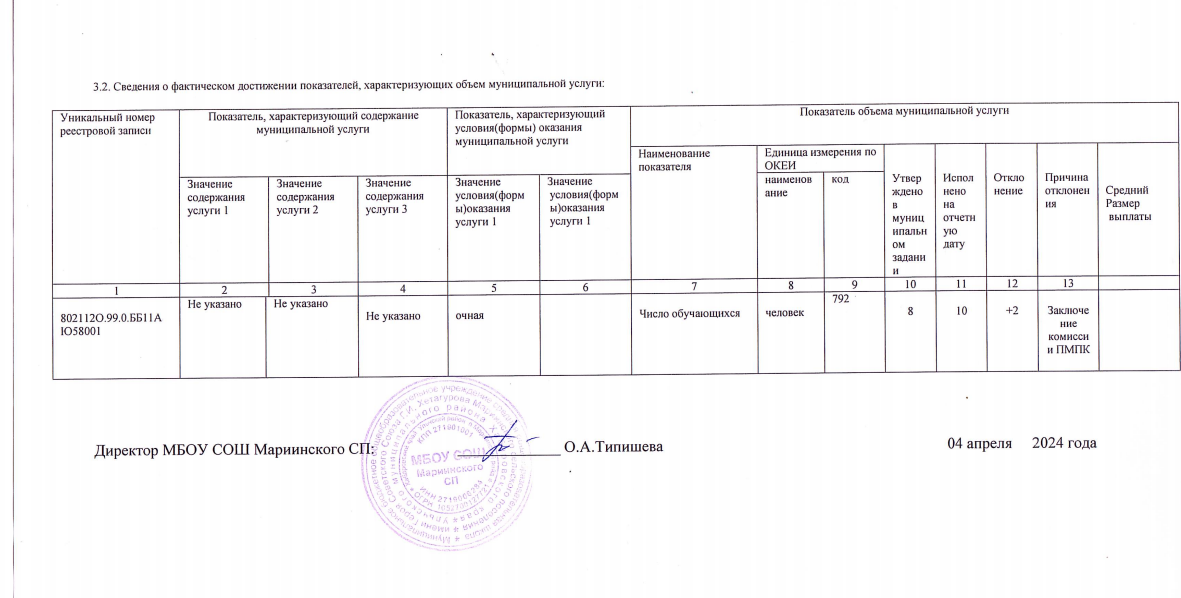 3.2. Сведения о фактическом достижении показателей, характеризующих объем муниципальной услуги:Директор МБОУ СОШ Мариинского СП:                     _____________ О.А.Типишева                                                                        04 апреля     2024 годаУникальный номер реестровой записиПоказатель, характеризующий содержание муниципальной услугиПоказатель, характеризующий содержание муниципальной услугиПоказатель, характеризующий содержание муниципальной услугиПоказатель, характеризующий условия(формы) оказания муниципальной услугиПоказатель, характеризующий условия(формы) оказания муниципальной услугиПоказатель качества муниципальной услугиПоказатель качества муниципальной услугиПоказатель качества муниципальной услугиЗначение показателя качества муниципальной услугиЗначение показателя качества муниципальной услугиЗначение показателя качества муниципальной услугиЗначение показателя качества муниципальной услугиУникальный номер реестровой записиНаименование показателяЕдиница измерения по ОКЕИЕдиница измерения по ОКЕИНа 2024 годНа 2024 годНа 2024 годНа 2024 годУникальный номер реестровой записиЗначение содержания услуги 1Значение содержания услуги 2Значение содержания услуги 3Значение условия(формы)оказания услуги 1Значение условия(формы)оказания услуги 1Наименование показателянаименованиекодУтверждено в муниципальном заданииИсполнено на отчетную датуотклонениеПричина отклонения12345678910111213801011О.99.0.БВ24ДП02000До 3-х летГруппа полного дняОчнаяВыполнение плана посещаемости дошкольных образовательных организацийпроцент74475%75%0801011О.99.0.БВ24ДП02000До 3-х летГруппа полного дняОчнаяДоля детей в возрасте 1-6 лет, получающих дошкольную образовательную услугу и (или) услугу по их содержанию в муниципальных образовательных организациях в общей численности детей в возрасте 1-6 летпроцент74475%75%0801011О.99.0.БВ24ДП02000До 3-х летГруппа полного дняОчнаяУдовлетворение потребности населения в услугах дошкольного образования для детей в возрасте от 1 до 7 летПроцент744100%95%-5%801011О.99.0.БВ24ДП02000До 3-х летГруппа полного дняОчнаяДоля детей в возрасте 1-6 лет, стоящих на учете для определения в муниципальные дошкольные образовательные организации, в общей численности детей в возрасте 1-6 летпроцент744        0       0  0801011О.99.0.БВ24ДН82000От 3 до 8 летГруппа полного дняОчнаяВыполнение плана посещаемости дошкольных образовательных организацийпроцент74475%75%0801011О.99.0.БВ24ДН82000От 3 до 8 летГруппа полного дняОчнаяДоля детей в возрасте 1-6 лет, получающих дошкольную образовательную услугу и (или) услугу по их содержанию в муниципальных образовательных организациях в общей численности детей в возрасте 1-6 летпроцент74475%75%0801011О.99.0.БВ24ДН82000От 3 до 8 летГруппа полного дняОчнаяУдовлетворение потребности населения в услугах дошкольного образования для детей в возрасте от 1 до 7 летпроцент744100%95%-5%801011О.99.0.БВ24ДН82000От 3 до 8 летГруппа полного дняОчнаяДоля детей в возрасте 1-6 лет, стоящих на учете для определения в муниципальные дошкольные образовательные организации, в общей численности детей в возрасте 1-6 летпроцент744000Уникальный номер реестровой записиПоказатель, характеризующий содержание муниципальной услугиПоказатель, характеризующий содержание муниципальной услугиПоказатель, характеризующий содержание муниципальной услугиПоказатель, характеризующий условия(формы) оказания муниципальной услугиПоказатель, характеризующий условия(формы) оказания муниципальной услугиПоказатель объема муниципальной услугиПоказатель объема муниципальной услугиПоказатель объема муниципальной услугиПоказатель объема муниципальной услугиПоказатель объема муниципальной услугиПоказатель объема муниципальной услугиПоказатель объема муниципальной услугиПоказатель объема муниципальной услугиУникальный номер реестровой записиНаименование показателяЕдиница измерения по ОКЕИЕдиница измерения по ОКЕИУникальный номер реестровой записиЗначение содержания услуги 1Значение содержания услуги 2Значение содержания услуги 3Значение условия(формы)оказания услуги 1Значение условия(формы)оказания услуги 1Наименование показателянаименованиекодУтверждено в муниципальном заданииИсполнено  на отчетную датуОтклонениеПричина отклоненияСредний размер платы12345678910111213801011О.99.0.БВ24ДП02000Основная общеобразовательная программа дошкольного образованияДо 3-х летГруппа полного дняЧисло обучающихсяЧеловек79233801011О.99.0.БВ24ДП02000Основная общеобразовательная программа дошкольного образованияДо 3-х летГруппа полного дняЧисло человеко-днейЧеловеко-день540744686-58болезнь801011О.99.0.БВ24ДН82000Основная общеобразовательная программа дошкольного образованияОт 3 до 8 летГруппа полного дняЧисло обучающихсяЧеловек7921819+1Потребность родителей801011О.99.0.БВ24ДН82000Основная общеобразовательная программа дошкольного образованияОт 3 до 8 летГруппа полного дняЧисло человеко-днейЧеловеко-день54044644033- 431болезньУникальный номер реестровой записиПоказатель, характеризующий содержание муниципальной услугиПоказатель, характеризующий содержание муниципальной услугиПоказатель, характеризующий содержание муниципальной услугиПоказатель, характеризующий условия(формы) оказания муниципальной услугиПоказатель, характеризующий условия(формы) оказания муниципальной услугиПоказатель качества муниципальной услугиПоказатель качества муниципальной услугиПоказатель качества муниципальной услугиЗначение показателя качества муниципальной услугиЗначение показателя качества муниципальной услугиЗначение показателя качества муниципальной услугиЗначение показателя качества муниципальной услугиУникальный номер реестровой записиНаименование показателяЕдиница измерения по ОКЕИЕдиница измерения по ОКЕИНа 2024 годНа 2024 годНа 2024 годНа 2024 годУникальный номер реестровой записиЗначение содержания услуги 1Значение содержания услуги 2Значение содержания услуги 3Значение условия(формы)оказания услуги 1Значение условия(формы)оказания услуги 1Наименование показателянаименованиекодУтверждено в муниципальном заданииИсполнено на отчетную датуотклонениеПричина отклонения12345678910111213853211О.99.0.БВ19АА68000физические лица за исключением льготных категорийДо 3-х летГруппа полного дняВыполнение плана посещаемости дошкольных образовательных организацийпроцент74475%75%0853211О.99.0.БВ19АА56000физические лица за исключением льготных категорийОт 3 до 8 летГруппа полного дняВыполнение плана посещаемости дошкольных образовательных организацийпроцент74475%75%0Уникальный номер реестровой записиПоказатель, характеризующий содержание муниципальной услугиПоказатель, характеризующий содержание муниципальной услугиПоказатель, характеризующий содержание муниципальной услугиПоказатель, характеризующий условия(формы) оказания муниципальной услугиПоказатель, характеризующий условия(формы) оказания муниципальной услугиПоказатель объема муниципальной услугиПоказатель объема муниципальной услугиПоказатель объема муниципальной услугиПоказатель объема муниципальной услугиПоказатель объема муниципальной услугиПоказатель объема муниципальной услугиПоказатель объема муниципальной услугиПоказатель объема муниципальной услугиУникальный номер реестровой записиНаименование показателяЕдиница измерения по ОКЕИЕдиница измерения по ОКЕИУникальный номер реестровой записиЗначение содержания услуги 1Значение содержания услуги 2Значение содержания услуги 3Значение условия(формы)оказания услуги 1Значение условия(формы)оказания услуги 1Наименование показателянаименованиекодУтверждено в муниципальном заданииИсполнено  на отчетную датуОтклонениеПричина отклоненияСредний размер платы12345678910111213853211О.99.0.БВ19АА68000 физические лица за исключением льготных категорийДо 3-х лет Группа полного дняЧисло человеко-дней  пребывания Человеко-день540   744686- 58болезнь853211О.99.0.БВ19АА68000 физические лица за исключением льготных категорийДо 3-х лет Группа полного днячисло человеко-часов пребыванияЧеловеко-час5397440  6860- 580болезнь853211О.99.0.БВ19АА68000 физические лица за исключением льготных категорийДо 3-х лет Группа полного днячисло детейчеловек79233853211О.99.0.БВ19АА56000физические лица за исключением льготных категорийОт 3-х до 8 летГруппа полного дняЧисло человеко-дней  пребывания Человеко-день540 44644033- 431болезнь853211О.99.0.БВ19АА56000физические лица за исключением льготных категорийОт 3-х до 8 летГруппа полного днячисло человеко-часов пребыванияЧеловеко-час539  4464040330- 4310853211О.99.0.БВ19АА56000физические лица за исключением льготных категорийОт 3-х до 8 летГруппа полного днячисло детейчеловек7921819+1Потребность родителейУникальный номер реестровой записиПоказатель, характеризующий содержание муниципальной услугиПоказатель, характеризующий содержание муниципальной услугиПоказатель, характеризующий содержание муниципальной услугиПоказатель, характеризующий условия(формы) оказания муниципальной услугиПоказатель, характеризующий условия(формы) оказания муниципальной услугиПоказатель качества муниципальной услугиПоказатель качества муниципальной услугиПоказатель качества муниципальной услугиЗначение показателя качества муниципальной услугиЗначение показателя качества муниципальной услугиЗначение показателя качества муниципальной услугиЗначение показателя качества муниципальной услугиУникальный номер реестровой записиНаименование показателяЕдиница измерения по ОКЕИЕдиница измерения по ОКЕИНа 2024 годНа 2024 годНа 2024 годНа 2024 годУникальный номер реестровой записиЗначение содержания услуги 1Значение содержания услуги 2Значение содержания услуги 3Значение условия(формы)оказания услуги 1Значение условия(формы)оказания услуги 1Наименование показателянаименованиекодУтверждено в муниципальном заданииИсполнено на отчетную датуотклонениеПричина отклонения12345678910111213801012О.99.0.БА81АЭ92001Основная общеобразовательная программа начального общего образованияОбучающиеся за исключением обучающихся с ограниченными возможностями здоровья и детей-инвалидовОчнаяДоля обучающихся, освоивших программу начального общего образованияпроцент74498%100%+2%Качество работы педагогов801012О.99.0.БА81АЭ92001Основная общеобразовательная программа начального общего образованияОбучающиеся за исключением обучающихся с ограниченными возможностями здоровья и детей-инвалидовОчнаяДоля родителей(законных представителей), удовлетворенных условиями и качеством предоставляемой услугипроцент74485%100%+15%Качество работы педагогов801012О.99.0.БА81АЭ92001Основная общеобразовательная программа начального общего образованияОбучающиеся за исключением обучающихся с ограниченными возможностями здоровья и детей-инвалидовОчнаяПолнота реализации основной общеобразовательной программы начального общего образованияПроцент744100%100%--801012О.99.0.БА81АЭ92001Основная общеобразовательная программа начального общего образованияОбучающиеся за исключением обучающихся с ограниченными возможностями здоровья и детей-инвалидовОчнаяУровень соответствия учебного плана образовательного учреждения требованиям федерального базисного учебного планапроцент744100%100%--Уникальный номер реестровой записиПоказатель, характеризующий содержание муниципальной услугиПоказатель, характеризующий содержание муниципальной услугиПоказатель, характеризующий содержание муниципальной услугиПоказатель, характеризующий условия(формы) оказания муниципальной услугиПоказатель, характеризующий условия(формы) оказания муниципальной услугиПоказатель объема муниципальной услугиПоказатель объема муниципальной услугиПоказатель объема муниципальной услугиПоказатель объема муниципальной услугиПоказатель объема муниципальной услугиПоказатель объема муниципальной услугиПоказатель объема муниципальной услугиПоказатель объема муниципальной услугиУникальный номер реестровой записиНаименование показателяЕдиница измерения по ОКЕИЕдиница измерения по ОКЕИУникальный номер реестровой записиЗначение содержания услуги 1Значение содержания услуги 2Значение содержания услуги 3Значение условия(формы)оказания услуги 1Значение условия(формы)оказания услуги 1Наименование показателянаименованиекодУтверждено в муниципальном заданииИсполнено  на отчетную датуОтклонениеПричина отклоненияСредний размер платы12345678910111213801012О.99.0.БА81АЭ92001Основная общеобразовательная программа начального общего образованияОбучающиеся за исключением обучающихся с ограниченными возможностями здоровья и детей-инвалидовОчнаяЧисло обучающихсяЧеловек7923332-1Выбыли учащиеся Уникальный номер реестровой записиПоказатель, характеризующий содержание муниципальной услугиПоказатель, характеризующий содержание муниципальной услугиПоказатель, характеризующий содержание муниципальной услугиПоказатель, характеризующий условия(формы) оказания муниципальной услугиПоказатель, характеризующий условия(формы) оказания муниципальной услугиПоказатель качества муниципальной услугиПоказатель качества муниципальной услугиПоказатель качества муниципальной услугиЗначение показателя качества муниципальной услугиЗначение показателя качества муниципальной услугиЗначение показателя качества муниципальной услугиЗначение показателя качества муниципальной услугиУникальный номер реестровой записиНаименование показателяЕдиница измерения по ОКЕИЕдиница измерения по ОКЕИНа 2024 годНа 2024 годНа 2024 годНа 2024 годУникальный номер реестровой записиЗначение содержания услуги 1Значение содержания услуги 2Значение содержания услуги 3Значение условия(формы)оказания услуги 1Значение условия(формы)оказания услуги 1Наименование показателянаименованиекодУтверждено в муниципальном заданииИсполнено на отчетную датуотклонениеПричина отклонения12345678910111213802111О.99.0.БА96АЮ5801Не указаноНе указаноНе указаноОчнаяДоля обучающихся, освоивших программу основного общего образованияпроцент74498%100%+2%Качество работы педагогов802111О.99.0.БА96АЮ5801Не указаноНе указаноНе указаноОчнаяДоля родителей(законных представителей), удовлетворенных условиями и качеством предоставляемой услугипроцент74485%100%+15%Качество работы педагогов802111О.99.0.БА96АЮ5801Не указаноНе указаноНе указаноОчнаяПолнота реализации основной общеобразовательной программы начального общего образованияПроцент744100%100%--802111О.99.0.БА96АЮ5801Не указаноНе указаноНе указаноОчнаяУровень соответствия учебного плана образовательного учреждения требованиям федерального базисного учебного планапроцент744100%100%--802111О.99.0.БА96АА00001Обучающиеся с ограниченными возможностями здоровья (ОВЗ)Адаптированная образовательная программаНе указаноочнаяДоля обучающихся, освоивших программу начального общего образованияпроцент74498%100%+2%Качество работы педагогов802111О.99.0.БА96АА00001Обучающиеся с ограниченными возможностями здоровья (ОВЗ)Адаптированная образовательная программаНе указаноочнаяДоля родителей(законных представителей), удовлетворенных условиями и качеством предоставляемой услугипроцент74485%100%+15%Качество работы педагогов802111О.99.0.БА96АА00001Обучающиеся с ограниченными возможностями здоровья (ОВЗ)Адаптированная образовательная программаНе указаноочнаяПолнота реализации основной общеобразовательной программы начального общего образованияпроцент744100%100%802111О.99.0.БА96АА00001Обучающиеся с ограниченными возможностями здоровья (ОВЗ)Адаптированная образовательная программаНе указаноочнаяУровень соответствия учебного плана образовательного учреждения требованиям федерального базисного учебного планапроцент744100%100%Уникальный номер реестровой записиПоказатель, характеризующий содержание муниципальной услугиПоказатель, характеризующий содержание муниципальной услугиПоказатель, характеризующий содержание муниципальной услугиПоказатель, характеризующий условия(формы) оказания муниципальной услугиПоказатель, характеризующий условия(формы) оказания муниципальной услугиПоказатель объема муниципальной услугиПоказатель объема муниципальной услугиПоказатель объема муниципальной услугиПоказатель объема муниципальной услугиПоказатель объема муниципальной услугиПоказатель объема муниципальной услугиПоказатель объема муниципальной услугиПоказатель объема муниципальной услугиУникальный номер реестровой записиНаименование показателяЕдиница измерения по ОКЕИЕдиница измерения по ОКЕИУникальный номер реестровой записиЗначение содержания услуги 1Значение содержания услуги 2Значение содержания услуги 3Значение условия(формы)оказания услуги 1Значение условия(формы)оказания услуги 1Наименование показателянаименованиекодУтверждено в муниципальном заданииИсполнено на отчетную датуОтклонениеПричина отклоненияСредний размер выплаты12345678910111213802111О.99.0.БА96АЮ5801Не указаноОбучающиеся за исключением обучающихся с ограниченными возможностями здоровья (ОВЗ) и детей-инвалидовНе указаноОчнаяЧисло обучающихсяЧеловек7925457+3Прибытие учащихся, 802111О.99.0.БА96АА00001Обучающиеся с ограниченными возможностями здоровьяАдаптированная образовательная программаНе указаноочнаяЧисло обучающихсячеловек79234+1Заключение комиссии ПМПКУникальный номер реестровой записиПоказатель, характеризующий содержание муниципальной услугиПоказатель, характеризующий содержание муниципальной услугиПоказатель, характеризующий содержание муниципальной услугиПоказатель, характеризующий условия(формы) оказания муниципальной услугиПоказатель, характеризующий условия(формы) оказания муниципальной услугиПоказатель качества муниципальной услугиПоказатель качества муниципальной услугиПоказатель качества муниципальной услугиЗначение показателя качества муниципальной услугиЗначение показателя качества муниципальной услугиЗначение показателя качества муниципальной услугиЗначение показателя качества муниципальной услугиУникальный номер реестровой записиНаименование показателяЕдиница измерения по ОКЕИЕдиница измерения по ОКЕИНа 2024 годНа 2024 годНа 2024 годНа 2024 годУникальный номер реестровой записиЗначение содержания услуги 1Значение содержания услуги 2Значение содержания услуги 3Значение условия(формы)оказания услуги 1Значение условия(формы)оказания услуги 1Наименование показателянаименованиекодУтверждено в муниципальном заданииИсполнено на отчетную датуотклонениеПричина отклонения12345678910111213802112О.99.0.ББ11АЮ58001Не указаноНе указаноНе указаноОчнаяДоля обучающихся, освоивших программу среднего общего образования%74498%100%+2%Качество работы педагогов802112О.99.0.ББ11АЮ58001Не указаноНе указаноНе указаноОчнаяДоля родителей(законных представителей), удовлетворенных условиями и качеством предоставляемой услуги%74485%100%+15%Качество работы педагогов802112О.99.0.ББ11АЮ58001Не указаноНе указаноНе указаноОчнаяПолнота реализации основной общеобразовательной программы начального общего образования%744100%100%--802112О.99.0.ББ11АЮ58001Не указаноНе указаноНе указаноОчнаяУровень соответствия учебного плана образовательного учреждения требованиям федерального базисного учебного плана%744100%100%--Уникальный номер реестровой записиПоказатель, характеризующий содержание муниципальной услугиПоказатель, характеризующий содержание муниципальной услугиПоказатель, характеризующий содержание муниципальной услугиПоказатель, характеризующий содержание муниципальной услугиПоказатель, характеризующий условия(формы) оказания муниципальной услугиПоказатель, характеризующий условия(формы) оказания муниципальной услугиПоказатель объема муниципальной услугиПоказатель объема муниципальной услугиПоказатель объема муниципальной услугиПоказатель объема муниципальной услугиПоказатель объема муниципальной услугиПоказатель объема муниципальной услугиПоказатель объема муниципальной услугиПоказатель объема муниципальной услугиУникальный номер реестровой записиНаименование показателяЕдиница измерения по ОКЕИЕдиница измерения по ОКЕИУникальный номер реестровой записиЗначение содержания услуги 1Значение содержания услуги 1Значение содержания услуги 2Значение содержания услуги 3Значение условия(формы)оказания услуги 1Значение условия(формы)оказания услуги 1Наименование показателянаименованиекодУтверждено в муниципальном заданииИсполнено на отчетную датуОтклонениеПричина отклоненияСредний Размер выплаты122345678910111213802112О.99.0.ББ11АЮ58001Не указаноНе указаноНе указаноНе указаноочнаяЧисло обучающихсячеловек792810+2Заключение комиссии ПМПК